PROJE ADI: "AKIL OYUNLARIM"PROJE KODU: 60AE0428C6DA1PROJE YÜRÜTÜCÜSÜ: Dr. Öğr. Üyesi Fatma KURUDİREK	Çocuk Sağlığı ve Hastalıkları Hemşireliği Anabilim Dalından Dr. Öğr. Üyesi Fatma Kurudirek yürütücülüğünde “Akıl Oyunlarım” projesi gerçekleştirildi. Oyun, hastanede yatan çocukların stresle baş etmesini sağlamada etkili bir araçtır ve hastanedeki bakımın son derece değerli bir yönünü oluşturur. Çocukların sağlıklı gelişiminde temel unsurlardan birisi olan oyunu, sağlık çalışanlarının tüm yönleriyle tanıması ve çocuklarla ilgili bakım ve tedavi uygulamalarında kullanması, çocuğun iyileşme sürecine önemli katkılar sağlar. Hastanede yatan çocuklara yönelik yapılan bu proje ile çocukların hastane ortamında daha kaliteli zaman geçirmesi, hemşirelerle olan iletişimin güçlendirilmesi hedeflendi. Bu hedefler doğrultusunda projenin gerçekleştirileceği sağlık kurumundan izin alındı. Çocuk kliniklerine getirilmek üzere zeka ve strateji geliştirici oyuncaklar satın alınıp kliniklere yerleştirildi. Çocuklar odalarında ziyaret edilip oyuncaklar gösterildi. Çocuklarla beraber zeka ve strateji geliştirici oyunlar oynandı.  Proje sonunda çocuklar ve ebeveynlerinden olumlu geri dönüşler alındı.  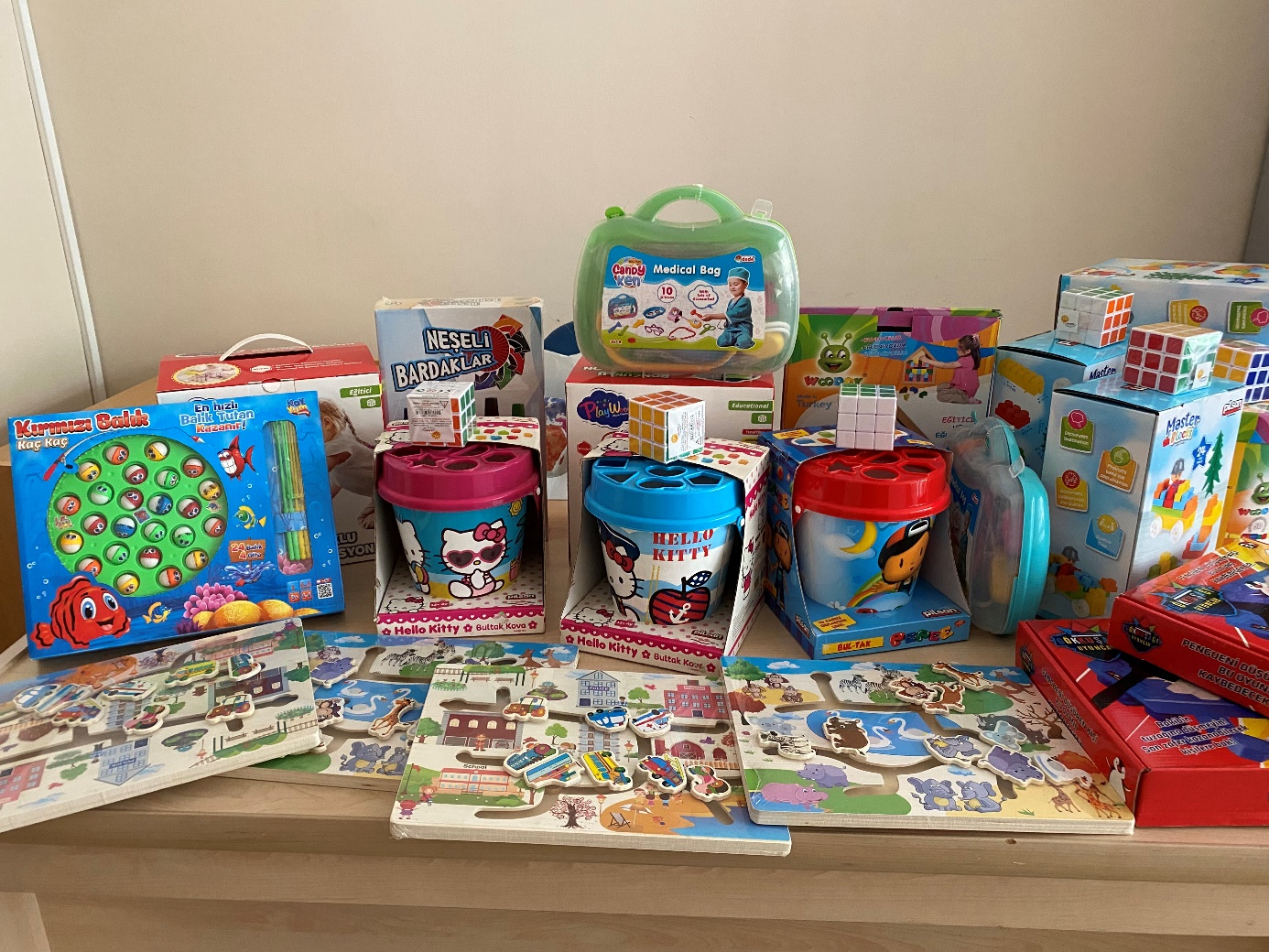 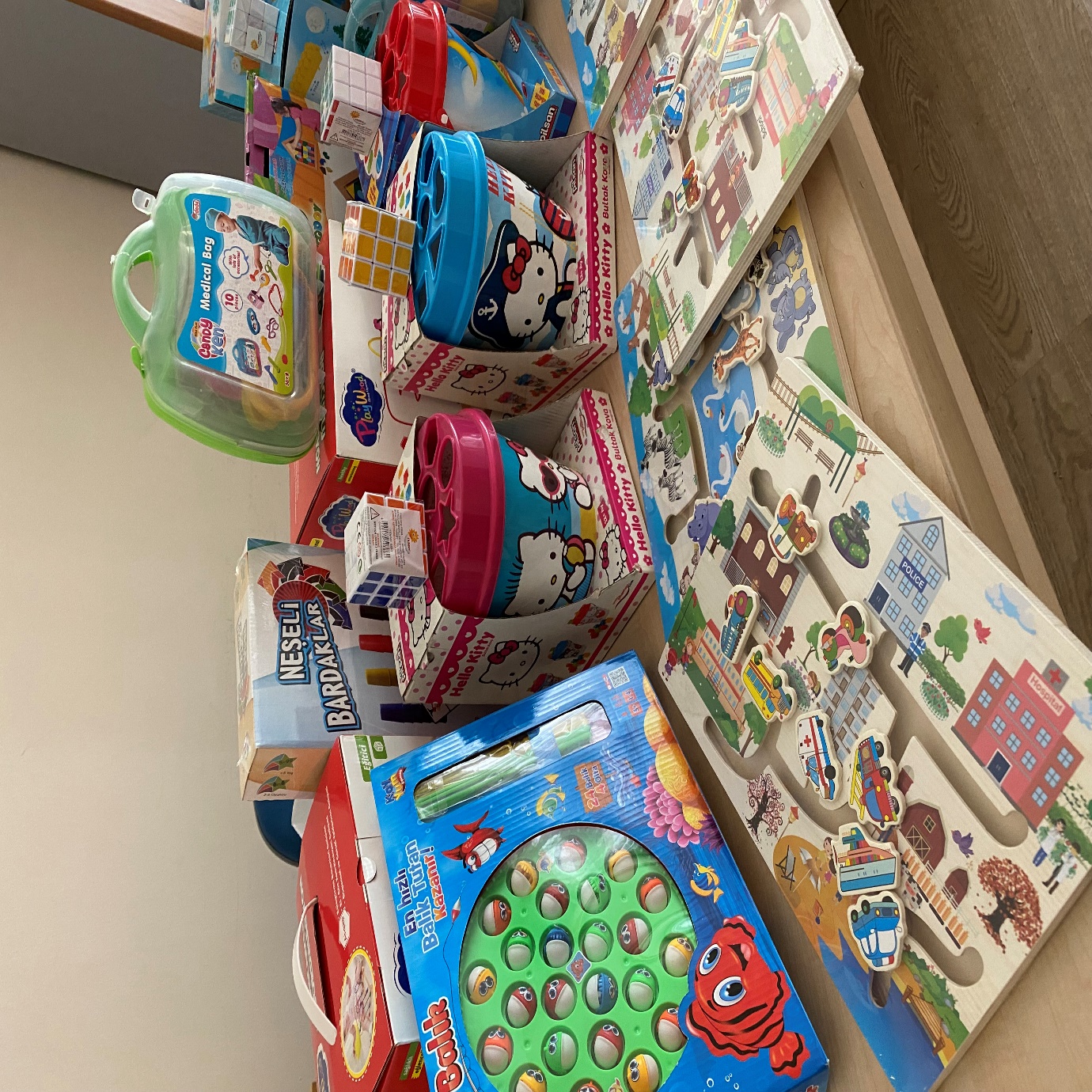 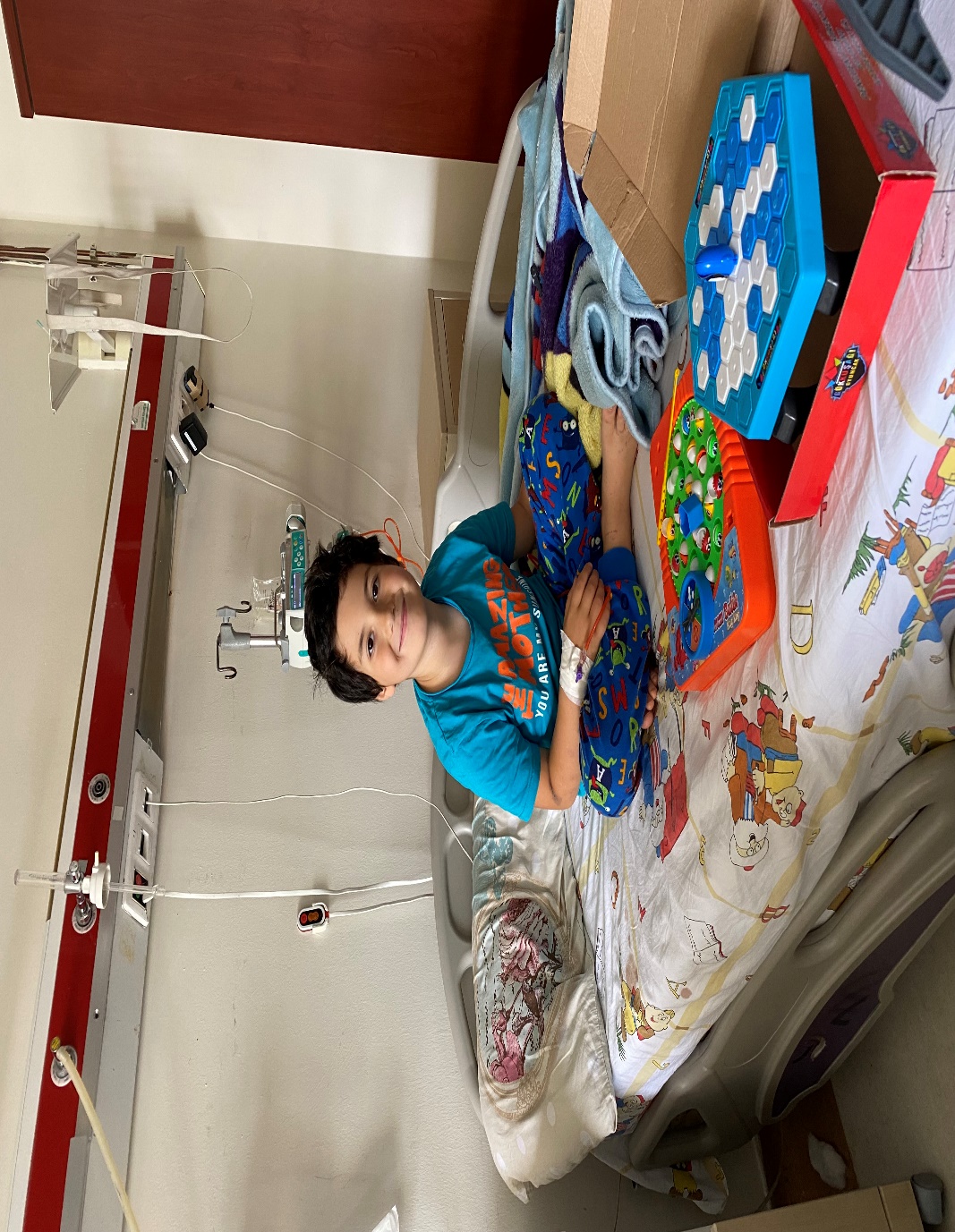 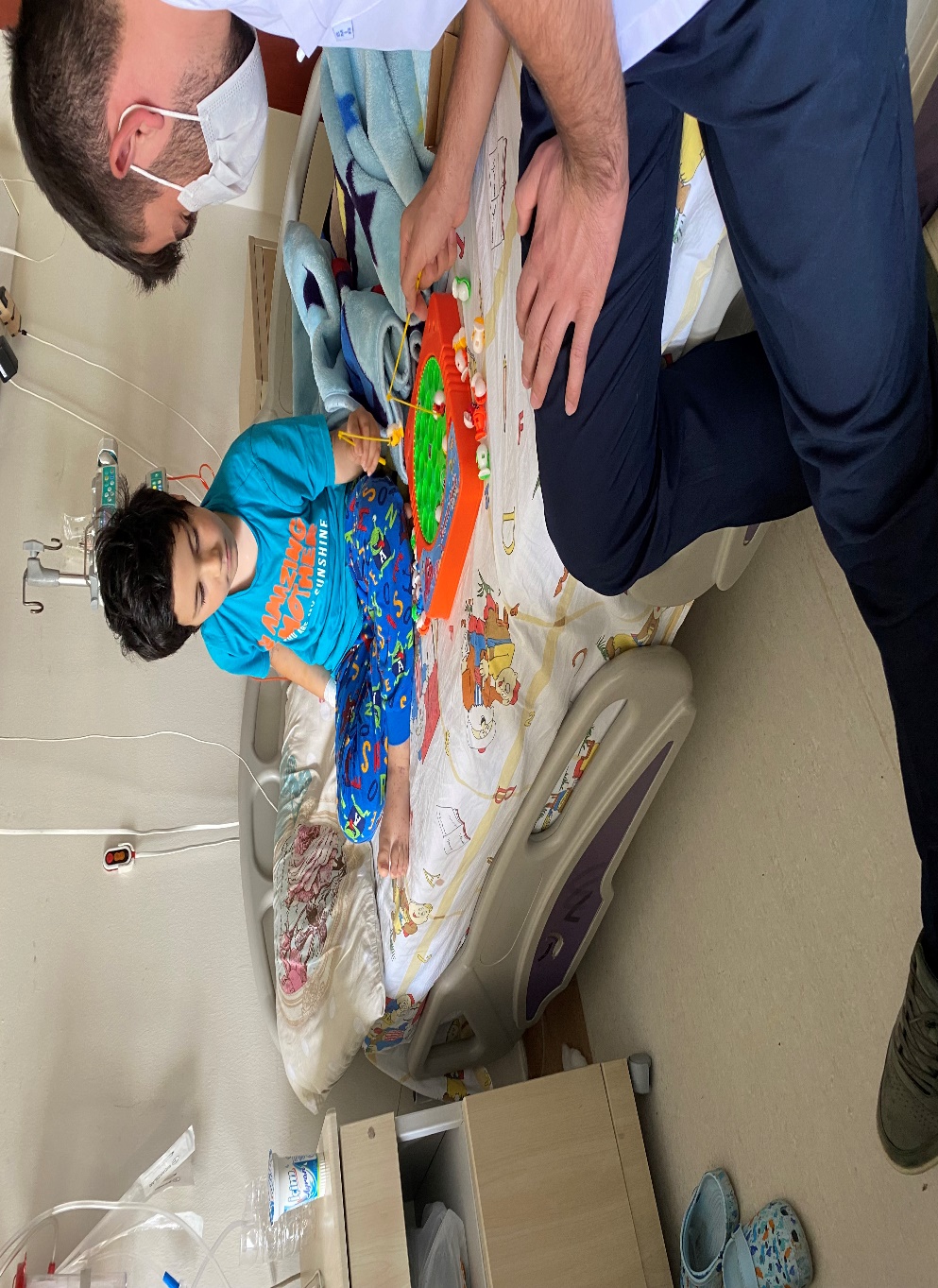 